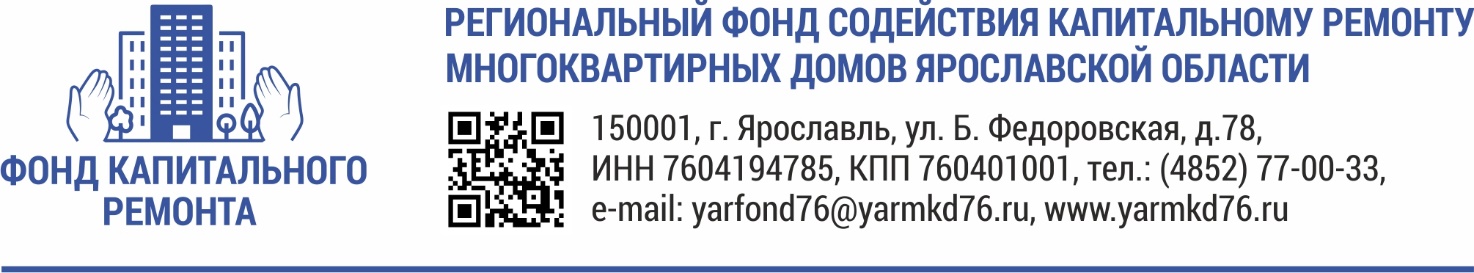                                                         УВЕДОМЛЕНИЕ	       29.07.22г. с 9:40 состоится приемка выполненных работ по проектированию следующих МКД ЯО:Место проведения: Региональный фонд содействия капитальному ремонту МКД ЯО г. Ярославль, ул. Большая Федоровская, д. 78, 2-этаж.Адрес МКДВид работ ПСДВРЕМЯГ.Ярославль, пер. Минина, д.14ПИР крыша9:40Г.Ярославль, просп. Толбухина, д.66/47ПИР ЭС9:45Г.Ярославль, ул. Свердлова, д.79аПИР ВО9:50Г.Ярославль, ул. Суздальская, д.29ПИР крыша9:55Ярославский МР, дер. Мокеевское, д.13ПИР ВО10:00Ярославский МР, дер. Ново, д.12ПИР крыша10:05Ярославский МР, дер. Ново, д.16ПИР ЭС10:10Ярославский МР, пос. Туношна-городок 26, д.14ПИР крыша10:15Ярославский МР, пос. Туношна-городок 26, д.9ПИР ВО10:20Ярославский МР, раб. пос. Красные Ткачи, ул. Московская, д.14ПИР крыша10:25Ярославский МР, раб. пос. Красные Ткачи, ул. Московская, д.16ПИР крыша10:30Ярославский МР, с.Туношна, ул.Школьная, д.4ПИР ВО10:35Г.Рыбинск, ул. Академика Губкина, д.20ПИР ЭС10:40Г.Рыбинск, ул. Владимирского, д.2ПИР крыша10:45Г.Рыбинск, ул. Владимирского, д.8ПИР крыша10:50Г.Рыбинск, ул. Волжская набережная, д.175ПИР крыша10:55Г.Рыбинск, ул. Волжская набережная, д.191ПИР крыша11:00Г.Рыбинск, ул. Гагарина, д.20ПИР ВО11:05Г.Рыбинск, ул. Димитрова, д.2ПИР ЭС11:10Г.Рыбинск, ул. Инженерная, д.16ПИР крыша11:15Г.Рыбинск, ул. Инженерная, д.5ПИР крыша11:20Г.Рыбинск, ул. Куйбышева, д.5ПИР ВО11:25Г.Рыбинск, ул. Молодогвардейцев, д.4ПИР ЭС11:30Г.Рыбинск, ул. Олега Кошевого, д.6ПИР крыша11:35Г.Рыбинск, ул. Пестеля, д.1аПИР крыша11:40Г.Рыбинск, ул. Солнечная, д.10ПИР крыша11:45Г.Рыбинск, ул. Солнечная, д.11ПИР крыша11:50Г.Рыбинск, ул. Солнечная, д.12ПИР крыша11:55Г.Рыбинск, ул. Солнечная, д.4ПИР крыша13:00Г.Рыбинск, ул. Черепанова, д.7ПИР крыша13:05Г.Рыбинск, ул. Щепкина, д.21ПИР крыша13:10Рыбинский МР, пос. Судоверфь, ул. Судостроительная, д.29ПИР крыша13:15Рыбинский МР, пос. Тихменево, ул. Тугаринова, 1ПИР ВО13:20Рыбинский МР, пос. Юбилейный, д.1ПИР крыша13:25Тутаевский МР, пос. Константиновский, ул.20 лет Октября, д.20ПИР ВО13:30Тутаевский МР, пос. Никульское, ул. Центральная, д.4ПИР крыша13:35Тутаевский МР, пос. Чебаково, ул.Школьная, д.10ПИР крыша13:40г. Гаврилов-Ям, ул. Северная, д.12ПИР крыша13:45г. Данилов, ул. Володарского, д.70ПИР крыша13:50Даниловский МР, г. Данилов, ул. Ленина, д.13ДПИР крыша13:55Даниловский МР, г. Данилов, ул. Ленина, д.57ПИР крыша14:00г. Данилов, ул. Циммервальда, д.42аПИР ВО14:05Даниловский МР, пос. Рощино, ул. Лесная, д.5ПИР крыша14:10г. Любим, ул. Розы Люксембург, д.8ПИР крыша14:15Некрасовский МР, пос. Сосновый Бор, д.1ПИР крыша14:20Некрасовский МР, раб. пос. Некрасовское, ул. Советская, д. 116ПИР крыша14:25Некрасовский МР, раб. пос. Некрасовское, ул. Советская, д. 118ПИР крыша14:30Некрасовский МР, раб. пос. Некрасовское, ул. Строителей, д.8ПИР крыша14:35Некрасовский МР, раб. пос. Некрасовское, ул. Труда, д.6ПИР крыша14:40Борисоглебский МР, пос. Борисоглебский, ул. Октябрьская, д.39ПИР ЭС14:45Г. Переславль-Залесский, ул. Вокзальная, д.19ПИР крыша14:50Г. Переславль-Залесский, ул. Кузнецова, д.16ВПИР крыша15:00Г. Переславль-Залесский, ул. Первомайская, д.3ПИР крыша15:05Г. Переславль-Залесский, ул. Правая набережная, д.24ПИР крыша15:10Г. Переславль-Залесский, ул. Пушкина, д.22ПИР ЭС15:15Г. Переславль-Залесский, ул. Разведчика Петрова, д.8ПИР крыша15:20Г. Переславль-Залесский, ул. Свободы, д.62ПИР крыша15:25Г. Переславль-Залесский, ул. Свободы, д.68ПИР крыша15:30Переславский МР, с. Кубринск, ул. Петрова, д.4ПИР ВО15:35Переславский МР, с. Новоселье, ул. Моисеева, 7ПИР крыша15:40Переславский МР, с. Новоселье, ул. Моисеева, 9ПИР крыша15:45г. Пошехонье, ул.50-летия Победы, д.54ПИР крыша15:50г. Пошехонье, ул. Комсомольская, д.33аПИР крыша15:55Ростовский МР, г. Ростов, Московское ш., д.17ПИР крыша16:00Ростовский МР, г. Ростов, Савинское ш., д.19ПИР крыша16:05Ростовский МР, г. Ростов, ул. Загородная, д.7ПИР крыша16:10Ростовский МР, г. Ростов, ул. Ленинская, д.58аПИР крыша16:15Ростовский МР, г. Ростов, ул. Октябрьская, д.68ПИР крыша16:20Ростовский МР, г. Ростов, ул. Переславская, д.33ПИР крыша16:25Ростовский МР, г. Ростов, ул. Радищева, д.55ПИР ВО16:30Ростовский МР, г. Ростов, ул. Фрунзе, д.2ПИР крыша16:35Ростовский МР, г. Ростов, ул. Чистова, д.55ПИР крыша16:40Ростовский МР, дер. Судино, д.16ПИР крыша16:45Ростовский МР, дер. Судино, д.5ПИР крыша16:50Ростовский МР, дер. Судино, д.6ПИР крыша16:55Ростовский МР, пос. Ишня, ул. Советская, д.1аПИР крыша17:00Ростовский МР, пос. Ишня, ул. Чистова, д.9ПИР крыша17:05Ростовский МР, пос. Семибратово, ул. Спортивная, д.1ПИР крыша17:10Ростовский МР, пос. Шурскол, ул. Квартал А, д.4ПИР крыша17:15г. Углич, микрорайон Солнечный, д.6ПИР ВО17:20Угличский МР, г. Углич, ул. Победы, д.9ПИР крыша17:25